REQUERIMENTO Nº 543/2018 Requer informações acerca de médico na UBS (Unidade Básica de Saúde) do bairro Planalto do Sol, no município de Santa Bárbara d’Oeste. Senhor Presidente,Senhores Vereadores, CONSIDERANDO que o Poder Legislativo Municipal, através de seus membros legalmente eleitos pela população, tem como uma de suas atribuições fiscalizarem o Poder Executivo Municipal no âmbito de seus atos, e ainda que o Poder Legislativo ocupa papel preponderante no controle e fiscalização dos negócios municipais;CONSIDERANDO que, este vereador foi procurado por munícipes reclamando da falta de médicos na UBS do bairro Planalto do Sol;CONSIDERANDO ainda que a maior parte desses pacientes são crianças e idosos e necessitam passar por acompanhamento médico, e ainda não tem condições financeiras de pagar por consultas em clinica particular, motivo esse estão sendo obrigados a aguardar pelo atendimento;CONSIDERANDO por fim que é preciso ter transparência nos atos da Administração Pública, assim, é primordial dar ciência ao cidadão para que este obtenha as informações necessárias;REQUEIRO que, nos termos do Art. 10, Inciso X, da Lei Orgânica do município de Santa Bárbara d’Oeste, combinado com o Art. 63, Inciso IX, do mesmo diploma legal, seja oficiado o Excelentíssimo Senhor Prefeito Municipal para que encaminhe a esta Casa de Leis as seguintes informações: 1º) Na UBS  do Bairro Planalto do Sol, foi contratado profissionais da área da saúde, como (médicos, enfermeiras)? Sendo a resposta negativa, por qual motivo ainda não foi contratado? Sendo a resposta positiva informar quando;2º) Quando será contratado os profissionais da saúde no bairro Planalto do Sol?  3º) Quantos médicos e  quais médicos serão contratados na UBS do Bairro Planalto do Sol?  Informar detalhadamente a especialidade dos médicos que serão ou foram contratados;4º) Para preenchimento no quadro de profissionais médicos na UBS do bairro Planalto do Sol, os médicos serão remanejadas ou ocorrerá contratação através de licitação? 5º) Para preenchimento no quadro de profissionais enfermeiros na UBS do bairro Planalto do Sol, os enfermeiros serão remanejadas ou ocorrerá contratação através de licitações? 6º) Para preenchimento no quadro de profissionais na área da saúde na UBS do bairro Planalto do Sol, esses profissionais serão remanejadas ou ocorrerá contratação através de licitações? 7º) Por qual motivo na UBS do bairro Planalto do Sol, não está ocorrendo os agendamentos e atendimentos com os médicos? haja vista que a inauguração aconteceu no dia 23 de março de 2018;    8º) A partir de qual data se iniciará os atendimentos na UBS do bairro Planalto do Sol? 9º) Geralmente quando se inaugura uma UBS é realizado um planejamento quanto a contratação e remanejamentos dos profissionais da área da saúde? 10º) Quando inaugurado uma UBS é realizada uma previsão pela Administração Pública, de quantos médicos outros profissionais da área da saúde serão necessários no atendimento da UBS em determinado local? Sendo a resposta positiva, de qual forma é realizada essa previsão? 11º) Outras informações que julgar relevantes.Plenário “Dr. Tancredo Neves”, em 17 de abril de 2018.JESUS VENDEDOR-Vereador / Vice Presidente-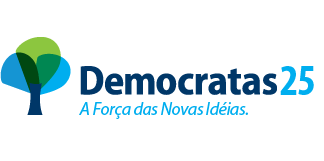 